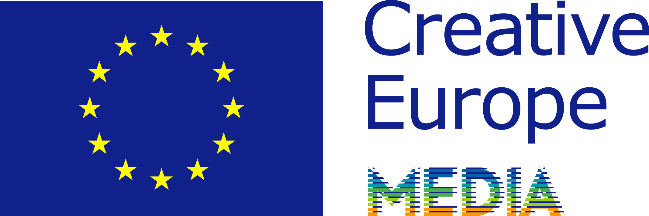 CREATIVE DOSSIERProject [1][Insert title of the project][Insert logline][Insert link to trailer or teaser if available] [Insert all documents you want to present for the project. Repeat as necessary for further projects (if any)Company name:[company name]